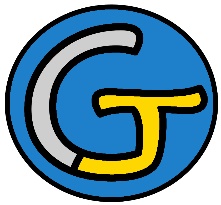 Rallye Lecture Cycle 3Les Schtroumpfs et le cracoucassPeyo (éditions Dupuis)Les Schtroumpfs et le cracoucassPeyo (éditions Dupuis)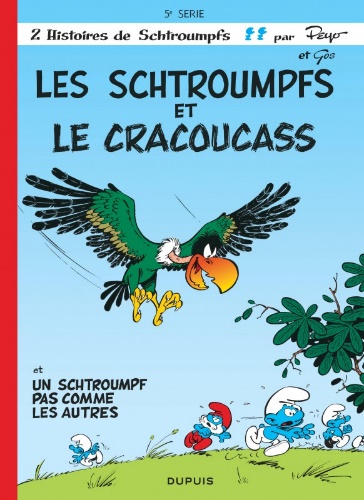 1 - Qu’essaye de fabriquer le Grand Schtroumpf au début de l’histoire ?	a) Une potion pour devenir jaune.	b) Un engrais pour faire pousser les plantes.	c) Un onguent pour grandir.1 - Qu’essaye de fabriquer le Grand Schtroumpf au début de l’histoire ?	a) Une potion pour devenir jaune.	b) Un engrais pour faire pousser les plantes.	c) Un onguent pour grandir.6 - À quel moment la première attaque du cracoucass se déroule-t-elle ?	a) À l’heure de la sieste.	b) En pleine nuit.	c) Quand les Schtroumpfs mangent.2 - Que se passe-t-il quand il l’utiliser ?	a) Il obtient une plante carnivore.	b) Il fait sauter sa maison.	c) Rien ne se passe.2 - Que se passe-t-il quand il l’utiliser ?	a) Il obtient une plante carnivore.	b) Il fait sauter sa maison.	c) Rien ne se passe.7 - Pourquoi un Schtroumpf a-t-il une serviette autour de la taille pendant toute l’histoire ?	a) Car il attend du savon.	b) Car il revient de la plage.	c) Car il n’a plus de culotte.3 - Où les deux Schtroumpfs doivent-ils jeter le produit ?	a) Dans la mer.	b) Dans la forêt.	c) Dans le désert.3 - Où les deux Schtroumpfs doivent-ils jeter le produit ?	a) Dans la mer.	b) Dans la forêt.	c) Dans le désert.8 - Où les Schtroumpfs se réfugient-ils ?	a) Dans une tour abandonnée.	b) Dans un grotte.	c) Dans un arbre.4 - Qui avale le produit ?	a) Un oiseau avale le produit.	b) Un dinosaure avale le produit.	c) Une abeille avale le produit.4 - Qui avale le produit ?	a) Un oiseau avale le produit.	b) Un dinosaure avale le produit.	c) Une abeille avale le produit.9 - Qui aide les Schtroumpfs ?	a) C’est une cigogne.	b) C’est un ours. 	c) C’est un lapin.5 - Pendant ce temps-là, que font les autres Schtroumpfs ?	a) Ils construisent un véhicule.	b) Ils construisent un pont.	c) Ils construisent un télescope.5 - Pendant ce temps-là, que font les autres Schtroumpfs ?	a) Ils construisent un véhicule.	b) Ils construisent un pont.	c) Ils construisent un télescope.10 - Qui a fabriqué la potion qui a fait rapetisser le cracoucass ?	a) C’est le Grand Schtroumpf.	b) C’est le Schtroumpf à lunettes.	c) C’est Gargamel.Rallye Lecture Cycle 3Rallye Lecture Cycle 3Rallye Lecture Cycle 3Rallye Lecture Cycle 3Rallye Lecture Cycle 3Les Schtroumpfs et le cracoucassPeyo (éditions Dupuis)Les Schtroumpfs et le cracoucassPeyo (éditions Dupuis)Les Schtroumpfs et le cracoucassPeyo (éditions Dupuis)Les Schtroumpfs et le cracoucassPeyo (éditions Dupuis)Les Schtroumpfs et le cracoucassPeyo (éditions Dupuis)Les Schtroumpfs et le cracoucassPeyo (éditions Dupuis)Les Schtroumpfs et le cracoucassPeyo (éditions Dupuis)Les Schtroumpfs et le cracoucassPeyo (éditions Dupuis)CORRECTIONCORRECTIONCORRECTIONCORRECTIONCORRECTION1 - Qu’essaye de fabriquer le Grand Schtroumpf au début de l’histoire ?b) Un engrais pour faire pousser les plantes.1 - Qu’essaye de fabriquer le Grand Schtroumpf au début de l’histoire ?b) Un engrais pour faire pousser les plantes.1 - Qu’essaye de fabriquer le Grand Schtroumpf au début de l’histoire ?b) Un engrais pour faire pousser les plantes.1 - Qu’essaye de fabriquer le Grand Schtroumpf au début de l’histoire ?b) Un engrais pour faire pousser les plantes.1 - Qu’essaye de fabriquer le Grand Schtroumpf au début de l’histoire ?b) Un engrais pour faire pousser les plantes.1 - Qu’essaye de fabriquer le Grand Schtroumpf au début de l’histoire ?b) Un engrais pour faire pousser les plantes.1 - Qu’essaye de fabriquer le Grand Schtroumpf au début de l’histoire ?b) Un engrais pour faire pousser les plantes.6 - À quel moment la première attaque du cracoucass se déroule-t-elle ?b) En pleine nuit.6 - À quel moment la première attaque du cracoucass se déroule-t-elle ?b) En pleine nuit.6 - À quel moment la première attaque du cracoucass se déroule-t-elle ?b) En pleine nuit.6 - À quel moment la première attaque du cracoucass se déroule-t-elle ?b) En pleine nuit.6 - À quel moment la première attaque du cracoucass se déroule-t-elle ?b) En pleine nuit.6 - À quel moment la première attaque du cracoucass se déroule-t-elle ?b) En pleine nuit.2 - Que se passe-t-il quand il l’utiliser ?a) Il obtient une plante carnivore.2 - Que se passe-t-il quand il l’utiliser ?a) Il obtient une plante carnivore.2 - Que se passe-t-il quand il l’utiliser ?a) Il obtient une plante carnivore.2 - Que se passe-t-il quand il l’utiliser ?a) Il obtient une plante carnivore.2 - Que se passe-t-il quand il l’utiliser ?a) Il obtient une plante carnivore.2 - Que se passe-t-il quand il l’utiliser ?a) Il obtient une plante carnivore.2 - Que se passe-t-il quand il l’utiliser ?a) Il obtient une plante carnivore.7 - Pourquoi un Schtroumpf a-t-il une serviette autour de la taille pendant toute l’histoire ?c) Car il n’a plus de culotte.7 - Pourquoi un Schtroumpf a-t-il une serviette autour de la taille pendant toute l’histoire ?c) Car il n’a plus de culotte.7 - Pourquoi un Schtroumpf a-t-il une serviette autour de la taille pendant toute l’histoire ?c) Car il n’a plus de culotte.7 - Pourquoi un Schtroumpf a-t-il une serviette autour de la taille pendant toute l’histoire ?c) Car il n’a plus de culotte.7 - Pourquoi un Schtroumpf a-t-il une serviette autour de la taille pendant toute l’histoire ?c) Car il n’a plus de culotte.7 - Pourquoi un Schtroumpf a-t-il une serviette autour de la taille pendant toute l’histoire ?c) Car il n’a plus de culotte.3 - Où les deux Schtroumpfs doivent-ils jeter le produit ?c) Dans le désert.3 - Où les deux Schtroumpfs doivent-ils jeter le produit ?c) Dans le désert.3 - Où les deux Schtroumpfs doivent-ils jeter le produit ?c) Dans le désert.3 - Où les deux Schtroumpfs doivent-ils jeter le produit ?c) Dans le désert.3 - Où les deux Schtroumpfs doivent-ils jeter le produit ?c) Dans le désert.3 - Où les deux Schtroumpfs doivent-ils jeter le produit ?c) Dans le désert.3 - Où les deux Schtroumpfs doivent-ils jeter le produit ?c) Dans le désert.8 - Où les Schtroumpfs se réfugient-ils ?a) Dans une tour abandonnée.8 - Où les Schtroumpfs se réfugient-ils ?a) Dans une tour abandonnée.8 - Où les Schtroumpfs se réfugient-ils ?a) Dans une tour abandonnée.8 - Où les Schtroumpfs se réfugient-ils ?a) Dans une tour abandonnée.8 - Où les Schtroumpfs se réfugient-ils ?a) Dans une tour abandonnée.8 - Où les Schtroumpfs se réfugient-ils ?a) Dans une tour abandonnée.4 - Qui avale le produit ?a) Un oiseau avale le produit.4 - Qui avale le produit ?a) Un oiseau avale le produit.4 - Qui avale le produit ?a) Un oiseau avale le produit.4 - Qui avale le produit ?a) Un oiseau avale le produit.4 - Qui avale le produit ?a) Un oiseau avale le produit.4 - Qui avale le produit ?a) Un oiseau avale le produit.4 - Qui avale le produit ?a) Un oiseau avale le produit.9 - Qui aide les Schtroumpfs ?a) C’est une cigogne.9 - Qui aide les Schtroumpfs ?a) C’est une cigogne.9 - Qui aide les Schtroumpfs ?a) C’est une cigogne.9 - Qui aide les Schtroumpfs ?a) C’est une cigogne.9 - Qui aide les Schtroumpfs ?a) C’est une cigogne.9 - Qui aide les Schtroumpfs ?a) C’est une cigogne.5 - Pendant ce temps-là, que font les autres Schtroumpfs ?b) Ils construisent un pont.5 - Pendant ce temps-là, que font les autres Schtroumpfs ?b) Ils construisent un pont.5 - Pendant ce temps-là, que font les autres Schtroumpfs ?b) Ils construisent un pont.5 - Pendant ce temps-là, que font les autres Schtroumpfs ?b) Ils construisent un pont.5 - Pendant ce temps-là, que font les autres Schtroumpfs ?b) Ils construisent un pont.5 - Pendant ce temps-là, que font les autres Schtroumpfs ?b) Ils construisent un pont.5 - Pendant ce temps-là, que font les autres Schtroumpfs ?b) Ils construisent un pont.10 - Qui a fabriqué la potion qui a fait rapetisser le cracoucass ?c) C’est Gargamel.10 - Qui a fabriqué la potion qui a fait rapetisser le cracoucass ?c) C’est Gargamel.10 - Qui a fabriqué la potion qui a fait rapetisser le cracoucass ?c) C’est Gargamel.10 - Qui a fabriqué la potion qui a fait rapetisser le cracoucass ?c) C’est Gargamel.10 - Qui a fabriqué la potion qui a fait rapetisser le cracoucass ?c) C’est Gargamel.10 - Qui a fabriqué la potion qui a fait rapetisser le cracoucass ?c) C’est Gargamel.Question1234455678910Points111111111111